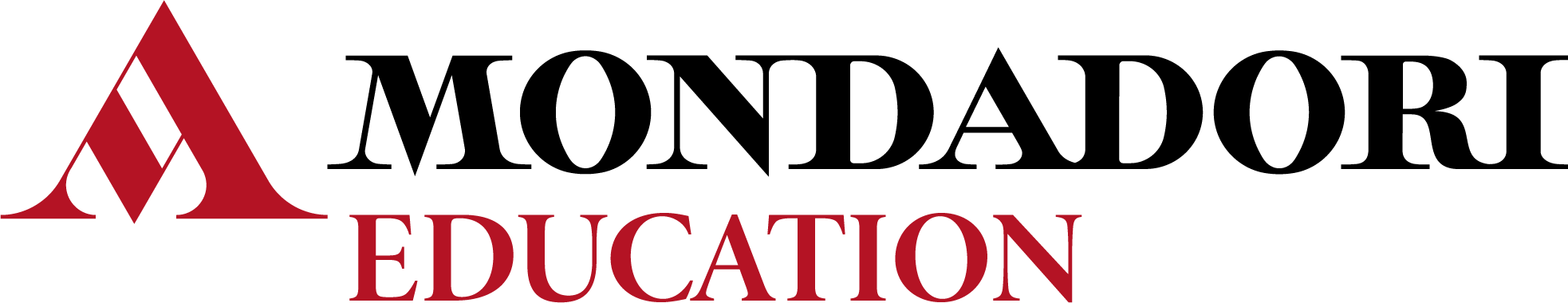 Per l’anno scolastico______________ nella classe ______________ si propone l’adozione del testo: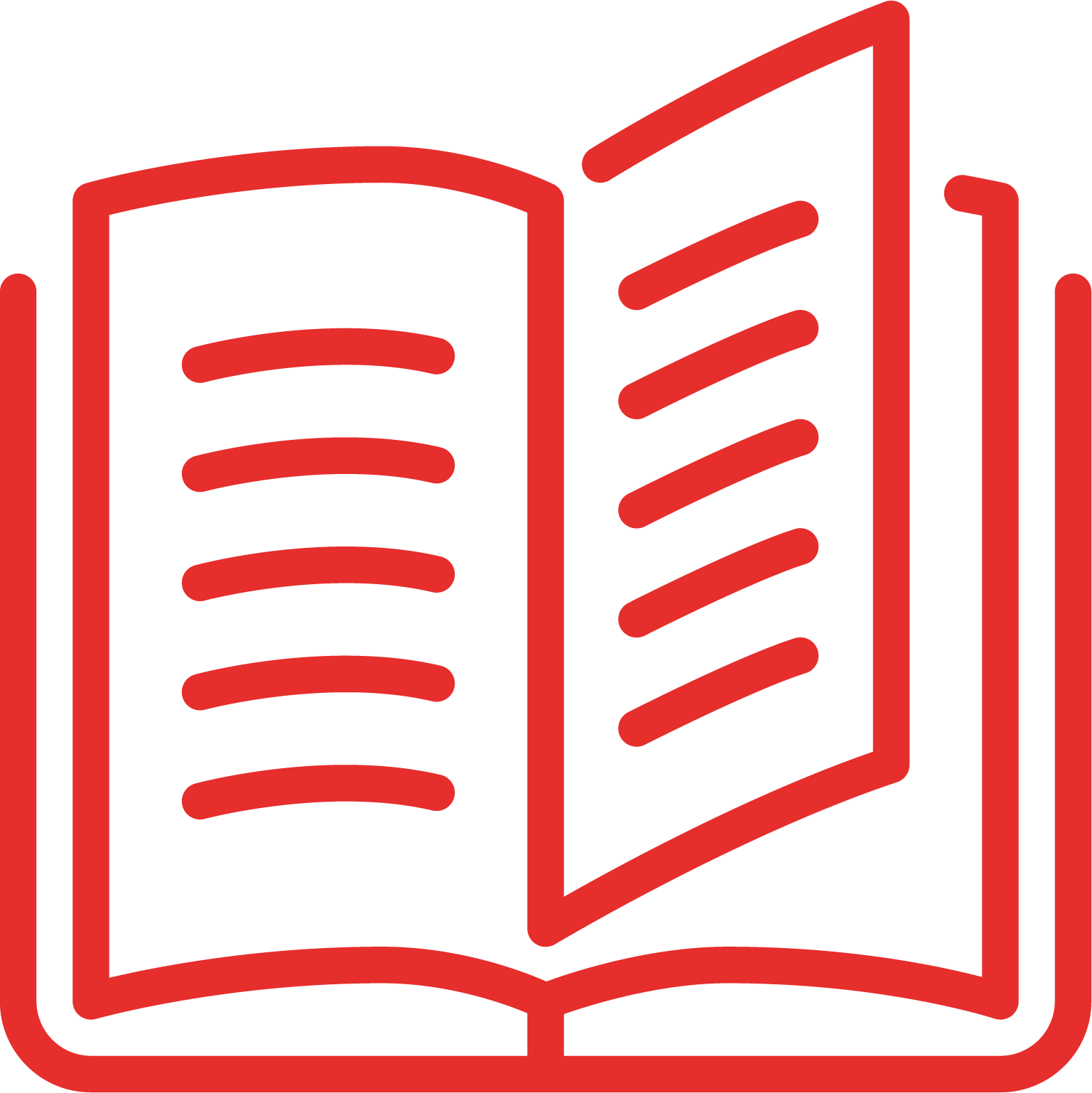 Eva Cantarella - Giulio Guidorizzi - Angelo Roncoroni - Beatrice GalliA Casa degli ScrittoriEinaudi ScuolaConfigurazione:Narrativa e Temi di educazione civica + Competenze di scrittura 			      9788828624592ed Esame di Stato, pp. 672+240Euro 23,20Narrativa e Temi di educazione civica + Competenze di scrittura 			      9788828624653ed Esame di Stato + Promessi sposi, pp. 672+240+96Euro 24,60Poesia e teatro e Temi di educazione civica, pp. 480				      9788828624691Euro 17,80Mito e epica, pp. 352 								      9788828624738Euro 12,90Percorsi di lettura semplificati, pp. 128						      9788828624776Euro 6,40Guida per il docente, pp. 576							      9788828624813	In sostituzione del testo in uso________________________________________ per i seguenti motivi:• l’obiettivo di porre la lettura al centro dell’attività didattica quotidiana. L’opera fa parte del progetto La Lettura al centro, nato dalla sinergia tra Mondadori Education e Mondadori libri ed Einaudi: scrittrici e scrittori italiani di oggi (per es. Simona Vinci, Paolo Cognetti, Donatella Di Pietrantonio) presentano i generi della narrativa attraverso interviste e videointerviste e leggendo un loro testo, proposto anche nel volume;• la scelta antologica decisamente orientata verso autori contemporanei (italiani e stranieri), di cui vengono proposti molti racconti completi, perlopiù brevi, proprio nell’ottica di una lettura più libera e coinvolgente;• il focus sulla scrittura.Nei Volumi di Narrativa e di Poesia e teatro, i laboratori di scrittura, Il quaderno dello scrittore, sono pensati per fare esercitare gli studenti in diverse tecniche di scrittura, da quelle di base a scritture più creative. L’argomento del laboratorio è legato al tema del capitolo: si parte sempre da un testo d’autore, che fa da modello, e si forniscono indicazioni precise di svolgimento e strumenti come mappe, scalette e suggerimenti per il brainstorming. Nella Guida per il docente sono presenti consigli su come impostare queste lezioni.Inoltre, il manuale dedicato alle Competenze di scrittura e all’Esame di Stato contiene materiali per esercitarsi nelle diverse tipologie di scrittura, comprese quelle d’Esame, e ha una parte dedicata alle prove INVALSI.• l’ampio spazio dato all’Educazione civica.Nel Volume di Narrativa, un Testo Cittadinanza offre lo spunto per toccare argomenti di stringente attualità (Educazione all’ambiente, al rispetto degli animali, alla parità di genere, alla legalità…) e propone attività da svolgere anche in digitale. Nei Volumi di Narrativa e di Poesia e teatro sono distribuiti cinque temi di Educazione civica che propongono letture e attività (anche in digitale) su argomenti che seguono le ultime linee guida: Costituzione e diritti, Educazione allo sviluppo sostenibile, Cittadinanza digitale. Nel volume di Epica, Eva Cantarella ripercorre il mito e l’epica in chiave di cittadinanza, trattando temi attuali come identità e convivenza, valori condivisi, ospitalità, doveri, rispetto per la donna;• la costante integrazione fra il testo e i numerosi contenuti digitali: Videointerviste agli scrittori e Audio dei loro brani antologici; Videolezioni e Presentazioni in PowerPoint; Mappe personalizzabili; Audio con le letture recitate dei testi; brani aggiuntivi; Booktrailer;• la proposta di un’Antologia dei Promessi sposi. Il fascicolo contiene una breve introduzione sulla vita e le opere di Alessandro Manzoni e cinque percorsi tematici. La scelta antologica vuole mostrare l’attualità del romanzo manzoniano: i testi riguardano figure, eventi e comportamenti attualizzabili in prospettiva odierna. Alla fine di ogni brano sono proposte attività di Riflessioni sul testo e alla fine di ogni percorso esercizi di Cittadinanza attiva.